Publicado en España el 18/01/2023 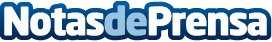 Sumick, "la revolución del mercado online de fontanería y calefacción"Empresa con mas de 50 años de experiencia en el sector de fontanería y calefacciónDatos de contacto:LAURA PLANELLA BUSQUETS607607396Nota de prensa publicada en: https://www.notasdeprensa.es/sumick-la-revolucion-del-mercado-online-de Categorias: Nacional E-Commerce Consumo Servicios Técnicos http://www.notasdeprensa.es